Опросный лист на разработку проекта автоматики для паровых котлов на газо-мазутном топливе производительностью 2,5 – 25 т/чИнформация о клиенте.Технические условия.1. Тип котла ___________________________________________________________2. Тип и количество горелок ______________________________________________3. Вид основного топлива ________________________________________________4. Вид резервного топлива _______________________________________________5. Топливо - газ (арматура комплектуется по проекту «ГСВ»):5.1. Серийное исполнение для газовой арматуры производства ЗАО "Амакс" или СП «Термобрест» _______________________________________________5.2. Газовая схема котла по проекту газоснабжения, тип, напряжение питания клапанов __________________________________________________________6. Топливо - мазут (арматура комплектуется по проекту «ТМ»)6.1. Серийное исполнение – 1 отсекатель, 1 регулирующий клапан ___________7. Тип токовых датчиков (по выбору):7.1 Метран (все датчики) ______________________________________________7.2. ДМЭР-, ДМЭУ-МИ, ДДМ, ТНМ-Эт-8 _________________________________7.3. Siemens________________________________________________________8. Тип автоматики (по выбору):8.1. Серийное исполнение - регуляторы Минитерм, микропроцессорный контроллер защиты и розжига SMH-2010, FX2N, KP300.8.1.1. Регистрация на самопишущем приборе (А100), (PMT-49D)________8.1.2. Регистрация на электронном самописце (Термодат17, Термодат19):а) с передачей данных на персональный компьютер________________б) без передачи данных на персональный компьютер_______________8.2. Розжиг, защита и регулирование на контроллере ______________________8.2.1. Регистрация параметров на персональном компьютере ____________8.2.2. Управление с персонального компьютера ________________________9. Регистрация параметров:9.1. Для котла производительностью от 4 до 10 т /чуровень воды в барабане котла расход пара на выходе котла 9.2. Для котла производительностью более 10 т /ч дополнительно к п.9.1 давление пара в барабане котла _________9.3 дополнительные параметры для вывода на ПК ___________________________________________________________________________________________10. Габарит щита управления 600×600×2200 мм, 600×400×1800мм._______________________________________________________11. Необходимость частотного управления для дымососа и вентилятора________12. Выполнение проекта привязки системы автоматизации и электросилового оборудования._________________________________________________________info@promgeneration.com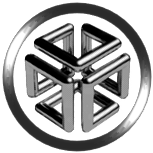 ГРУППА КОМПАНИЙ«ПРОМГЕНЕРАЦИЯ»Организация____________________________________________________Объект____________________________________________________Телефон____________________________________________________e-mail____________________________________________________Контактное лицо____________________________________________________